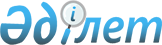 О бюджете города Текели на 2013-2015 годы
					
			Утративший силу
			
			
		
					Решение Текелийского городского маслихата Алматинской области от 21 декабря 2012 года N 12-77. Зарегистрировано Департаментом юстиции Алматинской области 28 декабря 2012 года N 2262. Утратило силу решением Текелийского городского маслихата Алматинской области от 10 февраля 2014 года № 26-168      Сноска. Утратило силу решением Текелийского городского маслихата Алматинской области от 10.02.2014 № 26-168.      Примечание РЦПИ:

      В тексте документе сохранена пунктуация и орфография оригинала.

      В соответствии с пунктом 2 статьи 9 Бюджетного кодекса Республики Казахстан от 4 декабря 2008 года, подпункта 1) пункта 1 статьи 6 Закона Республики Казахстан "О местном государственном управлении и самоуправлении в Республике Казахстан" от 23 января 2001 года, Текелийский городской маслихат РЕШИЛ:



      1. Утвердить бюджет города Текели на 2013-2015 годы согласно приложениям 1, 2 и 3 соответственно, в том числе на 2013 год в следующих объемах:



      1) доходы всего 2032225 тысячи тенге, в том числе по:

      налоговым поступлениям 113968 тысячи тенге;

      неналоговым поступлениям 2312 тысячи тенге;

      поступлениям от продажи основного капитала 13500 тысячи тенге;

      поступлениям трансфертов 1902445 тысячи тенге;



      2) затраты всего 2043182 тысячи тенге;



      3) сальдо по операциям с финансовыми активами 0 тенге;



      4) дефицит (профицит) бюджета -25957 тысячи тенге;



      5) финансирование дефицита (использование профицита) бюджета:

      используемые остатки бюджетных средств 10957 тысяч тенге;

      поступление займов 15000 тысячи тенге.

      Сноска. Пункт 1 с изменениями, внесенными решениями маслихата города Текели Алматинской области от 06.03.2013 N 13-82; 04.06.2013  N 15-102; 03.07.2013 N 17-111; 21.08.2013 N 21-128; 08.11.2013 N 22-133; 06.12.2013 N 24-146 (вводится в действие с 01.01.2013)



      2. Установить на 2013 год размер субвенции из областного бюджета в сумме 854912 тысячи тенге.



      3. Утвердить резерв местного исполнительного органа города Текели на 2013 год в сумме 2111 тысячи тенге.



      4. Утвердить перечень бюджетных программ, не подлежащих секвестированию в процессе исполнения бюджета города Текели на 2013 год согласно приложению 4.



      5. Утвердить перечень бюджетных программ развития города Текели на 2013 год согласно приложению 5.



      6. Контроль за исполнением настоящего решения возложить на постоянную комиссию Текелийского городского маслихата по вопросам бюджета и экономики.



      7. Настоящее решение вводится в действие с 1 января 2013 года.      Председатель очередной

      ХII сессии V созыва

      Текелийского городского маслихата          К. Нестеров      Секретарь Текелийского

      городского маслихата                       Н. Калиновский      СОГЛАСОВАНО:      Начальник государственного

      учреждения "Отдел экономики

      и бюджетного планирования

      города Текели"                             Мырзахметова Файзагуль Свановна

      21 декабря 2012 года

Приложение 1

к решению Текелийского городского

маслихата от 21 декабря 2012 года

N 12-77 "О бюджете города

Текели на 2013-2015 годы" 

Бюджет города Текели на 2013 год      Сноска. Приложение 1 в редакции решения маслихата города Текели Алматинской области от 06.12.2013 N 24-146 (вводится в действие с 01.01.2013).

Приложение 2

к решению Текелийского городского

маслихата от 21 декабря 2012 года

N 12-77 "О бюджете города

Текели на 2013-2015 годы" 

Бюджет города Текели на 2014 год

Приложение 3

к решению Текелийского городского

маслихата от 21 декабря 2012 года

N 12-77 "О бюджете города

Текели на 2013-2015 годы" 

Бюджет города Текели на 2015 год

Приложение 4

к решению Текелийского городского

маслихата от 21 декабря 2012 года

N 12-77 "О бюджете города

Текели на 2013-2015 годы" 

Перечень бюджетных программ, не подлежащих секвестированию в

процессе исполнения бюджета города Текели на 2013 год

Приложение 5

к решению Текелийского городского

маслихата от 21 декабря 2012 года

N 12-77 "О бюджете города

Текели на 2013-2015 годы" 

Перечень бюджетных программ развития города Текели на 2013 год      Сноска. Приложение 5 исключено решением маслихата города Текели Алматинской области от 06.03.2013 N 13-82 (вводится в действие с 01.01.2013)
					© 2012. РГП на ПХВ «Институт законодательства и правовой информации Республики Казахстан» Министерства юстиции Республики Казахстан
				КатегорияКатегорияКатегорияКатегорияСумма

(тыс.

тенге)КлассКлассКлассСумма

(тыс.

тенге)ПодклассПодклассСумма

(тыс.

тенге)НаименованиеСумма

(тыс.

тенге)1. Доходы20322251Налоговые поступления11396804Налоги на собственность813271Налоги на имущество388283Земельный налог62194Налог на транспортные средства362345Единый земельный налог4605Внутренние налоги на товары, работы и услуги284462Акцизы25303Поступления за использование природных и

других ресурсов203004Сборы за ведение предпринимательской и

профессиональной деятельности51165Налог на игорный бизнес50007Прочие налоги1461Прочие налоги14608Обязательные платежи, взимаемые за совершение

юридически значимых действий и (или) выдачу

документов уполномоченными на то

государственными органами или должностными

лицами40491Государственная пошлина40492Неналоговые поступления231201Доходы от государственной собственности10805Доходы от аренды имущества, находящегося в

государственной собственности108004Штрафы, пени, санкции, взыскания, налагаемые

государственными учреждениями, финансируемыми

из государственного бюджета, а также

содержащимися и финансируемыми из бюджета

(сметы расходов) Национального Банка

Республики Казахстан2321Штрафы, пени, санкции, взыскания, налагаемые

государственными учреждениями, финансируемыми

из государственного бюджета, а также

содержащимися и финансируемыми из бюджета

(сметы расходов) Национального Банка

Республики Казахстан, за исключением

поступлений от организаций нефтяного сектора23206Прочие неналоговые поступления10001Прочие неналоговые поступления10003Поступления от продажи основного капитала1350003Продажа земли и нематериальных активов135001Продажа земли120002Продажа нематериальных активов15004Поступления трансфертов190244502Трансферты из вышестоящих органов

государственного управления19024452Трансферты из областного бюджета1902445Функциональная группаФункциональная группаФункциональная группаФункциональная группаФункциональная группаСумма

(тыс.

тенге)Функциональная подгруппаФункциональная подгруппаФункциональная подгруппаФункциональная подгруппаСумма

(тыс.

тенге)Администратор бюджетных программАдминистратор бюджетных программАдминистратор бюджетных программСумма

(тыс.

тенге)ПрограммаПрограммаСумма

(тыс.

тенге)НаименованиеСумма

(тыс.

тенге)2. Затраты204318201Государственные услуги общего характера1355571Представительные, исполнительные и другие

органы, выполняющие общие функции

государственного управления113959112Аппарат маслихата района (города

областного значения)11909001Услуги по обеспечению деятельности

маслихата района (города областного

значения)11529003Капитальные расходы государственного

органа380122Аппарат акима района (города областного

значения)93735001Услуги по обеспечению деятельности акима

района (города областного значения)57895003Капитальные расходы государственного

органа35840123Аппарат акима района в городе, города

районного значения, поселка, села,

сельского округа8315001Услуги по обеспечению деятельности акима

района в городе, города районного

значения, поселка, села, сельского округа7151022Капитальные расходы государственных

органов11642Финансовая деятельность10597452Отдел финансов района (города областного

значения)10597001Услуги по реализации государственной

политики в области исполнения бюджета

района (города областного значения) и

управления коммунальной собственностью

района (города областного значения)9912003Проведение оценки имущества в целях

налогообложения355010Приватизация, управление коммунальным

имуществом, постприватизационная

деятельность и регулирование споров,

связанных с этим320018Капитальные расходы государственного

органа105Планирование и статистическая

деятельность11001453Отдел экономики и бюджетного планирования

района (города областного значения)11001001Услуги по реализации государственной

политики в области формирования и

развития экономической политики, системы

государственного планирования и

управления района (города областного

значения)10595004Капитальные расходы государственного

органа40602Оборона449391Военные нужды701122Аппарат акима района (города областного

значения)701005Мероприятия в рамках исполнения всеобщей

воинской обязанности7012Организация работы по чрезвычайным

ситуациям44238122Аппарат акима района (города областного

значения)44238006Предупреждение и ликвидация чрезвычайных

ситуаций масштаба района (города

областного значения)43065007Мероприятия по профилактике и тушению

степных пожаров районного (городского)

масштаба, а также пожаров в населенных

пунктах, в которых не созданы органы

государственной противопожарной службы117303Общественный порядок, безопасность,

правовая, судебная,

уголовно-исполнительная деятельность10689Прочие услуги в области общественного

порядка и безопасности1068485Отдел пассажирского транспорта и

автомобильных дорог района (города

областного значения)1068021Обеспечение безопасности дорожного

движения в населенных пунктах106804Образование10413811Дошкольное воспитание и обучение127837464Отдел образования района (города

областного значения)127837009Обеспечение деятельности организаций

дошкольного воспитания и обучения63069040Реализация государственного

образовательного заказа в дошкольных

организациях образования647682Начальное, основное среднее и общее

среднее образование553971464Отдел образования района (города

областного значения)553971003Общеобразовательное обучение529874006Дополнительное образование для детей240979Прочие услуги в области образования359573464Отдел образования района (города

областного значения)111760001Услуги по реализации государственной

политики на местном уровне в области

образования12479004Информатизация системы образования в

государственных учреждениях образования

района (города областного значения)2302005Приобретение и доставка учебников,

учебно-методических комплексов для

государственных учреждений образования

района (города областного значения)11875012Капитальные расходы государственного

органа618015Ежемесячная выплата денежных средств

опекунам (попечителям) на содержание

ребенка-сироты (детей-сирот), и ребенка

(детей), оставшегося без попечения

родителей16677020Обеспечение оборудованием, программным

обеспечением детей-инвалидов, обучающихся

на дому3160067Капитальные расходы подведомственных

государственных учреждений и организаций64649467Отдел строительства района (города

областного значения)247813037Строительство и реконструкция объектов

образования24781306Социальная помощь и социальное

обеспечение899692Социальная помощь70972451Отдел занятости и социальных программ

района (города областного значения)67665002Программа занятости18083005Государственная адресная социальная

помощь1858006Оказание жилищной помощи8495007Социальная помощь отдельным категориям

нуждающихся граждан по решениям местных

представительных органов8128010Материальное обеспечение детей-инвалидов,

воспитывающихся и обучающихся на дому1794014Оказание социальной помощи нуждающимся

гражданам на дому17220016Государственные пособия на детей до 18

лет7400017Обеспечение нуждающихся инвалидов

обязательными гигиеническими средствами и

предоставление услуг специалистами

жестового языка, индивидуальными

помощниками в соответствии с

индивидуальной программой реабилитации

инвалида4687464Отдел образования района (города

областного значения)3307008Социальная поддержка обучающихся и

воспитанников организаций образования

очной формы обучения в виде льготного

проезда на общественном транспорте

кроме такси) по решению местных представительных органов33079Прочие услуги в области социальной

помощи и социального обеспечения18997451Отдел занятости и социальных программ

района (города областного значения)18997001Услуги по реализации государственной

политики на местном уровне в области

обеспечения занятости и реализации

социальных программ для населения17950011Оплата услуг по зачислению, выплате и

доставке пособий и других социальных

выплат441021Капитальные расходы государственного

органа324067Капитальные расходы подведомственных

государственных учреждений и организаций28207Жилищно-коммунальное хозяйство2243911Жилищное хозяйство22405479Отдел жилищной инспекции0001Услуги по реализации государственной

политики на местном уровне в области

жилищного фонда0487Отдел жилищно-коммунального хозяйства и

жилищной инспекции района (города

областного значения)22405001Услуги по реализации государственной

политики на местном уровне в области

жилищно-коммунального хозяйства и

жилищного фонда16969003Капитальные расходы государственного

органа200005Организация сохранения государственного

жилищного фонда52362Коммунальное хозяйство80386487Отдел жилищно-коммунального хозяйства и

жилищной инспекции района (города

областного значения)80386016Функционирование системы водоснабжения и

водоотведения3800028Развитие коммунального хозяйства67845029Развитие системы водоснабжения и

водоотведения87413Благоустройство населенных пунктов121600123Аппарат акима района в городе, города

районного значения, поселка, села,

сельского округа6496008Освещение улиц в населенных пунктах1799009Обеспечение санитарии населенных пунктов2096011Благоустройство и озеленение населенных

пунктов2601487Отдел жилищно-коммунального хозяйства и

жилищной инспекции района (города

областного значения)115104017Обеспечение санитарии населенных пунктов12000025Освещение улиц в населенных пунктах10832030Благоустройство и озеленение населенных

пунктов62152031Содержание мест захоронений и захоронение

безродных3012008Культура, спорт, туризм и информационное

пространство1538671Деятельность в области культуры29741455Отдел культуры и развития языков района

(города областного значения)29741003Поддержка культурно-досуговой работы297412Спорт1751465Отдел физической культуры и спорта района

(города областного значения)1751006Проведение спортивных соревнований на

районном (города областного значения)

уровне718007Подготовка и участие членов сборных

команд района (города областного

значения) по различным видам спорта на

областных спортивных соревнованиях10333Информационное пространство11618455Отдел культуры и развития языков района

(города областного значения)11618006Функционирование районных (городских)

библиотек7363007Развитие государственного языка и других

языков народа Казахстана42559Прочие услуги по организации культуры,

спорта, туризма и информационного

пространства110757455Отдел культуры и развития языков района

(города областного значения)94534001Услуги по реализации государственной

политики на местном уровне в области

развития языков и культуры5093010Капитальные расходы государственного

органа222032Капитальные расходы подведомственных

государственных учреждений и организаций89219456Отдел внутренней политики района (города

областного значения)11259001Услуги по реализации государственной

политики на местном уровне в области

информации, укрепления государственности

и формирования социального оптимизма

граждан10652003Реализация мероприятий в сфере молодежной

политики307006Капитальные расходы государственного

органа300465Отдел физической культуры и спорта района

(города областного значения)4964001Услуги по реализации государственной

политики на местном уровне в сфере

физической культуры и спорта496410Сельское, водное, лесное, рыбное

хозяйство, особо охраняемые природные

территории, охрана окружающей среды и

животного мира, земельные отношения245091Сельское хозяйство13155462Отдел сельского хозяйства района (города

областного значения)6692001Услуги по реализации государственной

политики на местном уровне в сфере

сельского хозяйства6412006Капитальные расходы государственного

органа280473Отдел ветеринарии района (города

областного значения)6463001Услуги по реализации государственной

политики на местном уровне в сфере

ветеринарии5626007Организация отлова и уничтожения

бродячих собак и кошек300008Возмещение владельцам стоимости

изымаемых и уничтожаемых больных

животных, продуктов и сырья животного

происхождения163009Проведение ветеринарных мероприятий по

энзоотическим болезням животных3746Земельные отношения7174463Отдел земельных отношений района

(города областного значения)7174001Услуги по реализации государственной

политики в области регулирования

земельных отношений на территории города7034007Капитальные расходы государственного

органа1409Прочие услуги в области сельского,

водного, лесного, рыбного хозяйства,

охраны окружающей среды и земельных

отношений4180473Отдел ветеринарии района (города

областного значения)4180011Проведение противоэпизоотических

мероприятий418011Промышленность, архитектурная,

градостроительная и строительная

деятельность107702Архитектурная, градостроительная и

строительная деятельность10770467Отдел строительства района (города

областного значения)4961001Услуги по реализации государственной

политики на местном уровне в области

строительства4811017Капитальные расходы государственного

органа150468Отдел архитектуры и градостроительства

района (города областного значения)5809001Услуги по реализации государственной

политики в области архитектуры и

градостроительства на местном уровне5609004Капитальные расходы государственного

органа20012Транспорт и коммуникации231531Автомобильный транспорт22021485Отдел пассажирского транспорта и

автомобильных дорог района (города

областного значения)22021022Развитие транспортной инфраструктуры2001023Обеспечение функционирования

автомобильных дорог200209Прочие услуги в сфере транспорта и

коммуникаций1132485Отдел пассажирского транспорта и

автомобильных дорог района (города

областного значения)1132001Услуги по реализации государственной

политики на местном уровне в области

пассажирского транспорта и автомобильных

дорог982003Капитальные расходы государственного

органа15013Прочие2913743Поддержка предпринимательской

деятельности и защита конкуренции6169469Отдел предпринимательства района (города

областного значения)6169001Услуги по реализации государственной

политики на местном уровне в области

развития предпринимательства и

промышленности5846004Капитальные расходы государственного

органа3239Прочие285205452Отдел финансов района (города областного

значения)2111012Резерв местного исполнительного органа

района (города областного значения)2111469Отдел предпринимательства района (города

областного значения)39175033Субсидирование процентной ставки по

кредитам для реализации проектов в рамках

Программы развития моногородов на

2012-2020 годы20000034Предоставление грантов на развитие новых

производств в рамках Программы развития

моногородов на 2012-2020 годы19000035Содействие развитию предпринимательства

- обучение предпринимательству в рамках

Программы развития моногородов на

2012-2020 годы175487Отдел жилищно-коммунального хозяйства и

жилищной инспекции района (города

областного значения)243919044Текущее обустройство моногородов в

рамках Программы развития моногородов на

2012-2020 годы121223085Реализация бюджетных инвестиционных

проектов в рамках Программы развития

моногородов на 2012-2020 годы12269615Трансферты22041Трансферты2204452Отдел финансов города2204006Возврат неиспользованных

(недоиспользованных) целевых трансфертов2204Функциональная группаФункциональная группаФункциональная группаФункциональная группаФункциональная группаСумма

(тыс.

тенге)Функциональная подгруппаФункциональная подгруппаФункциональная подгруппаФункциональная подгруппаСумма

(тыс.

тенге)Администратор бюджетных программАдминистратор бюджетных программАдминистратор бюджетных программСумма

(тыс.

тенге)ПрограммаПрограммаСумма

(тыс.

тенге)НаименованиеСумма

(тыс.

тенге)3. Чистое бюджетное кредитование15000БЮДЖЕТНЫЕ КРЕДИТЫ1500013Прочие150009Прочие15000469Отдел предпринимательства района

(города областного значения)15000008Содействие развитию предпринимательства

в моногородах15000КатегорияКатегорияКатегорияКатегорияСумма

(тыс.

тенге)КлассКлассКлассСумма

(тыс.

тенге)ПодклассПодклассСумма

(тыс.

тенге)НаименованиеСумма

(тыс.

тенге)4. Дефицит (профицит) бюджета-259575. Финансирование дефицита (использование

профицита) бюджета259577Поступления займов1500001Внутренние государственные займы150002Договоры займа150008Используемые остатки бюджетных средств1095701Остатки бюджетных средств109571Свободные остатки бюджетных средств10957КатегорияКатегорияКатегорияКатегорияСумма

(тыс.

тенге)КлассКлассКлассСумма

(тыс.

тенге)ПодклассПодклассСумма

(тыс.

тенге)НаименованиеСумма

(тыс.

тенге)1. Доходы19741491Налоговые поступления11645904Налоги на собственность792611Налоги на имущество397663Земельный налог55954Налог на транспортные средства338005Единый земельный налог10005Внутренние налоги на товары, работы и услуги325902Акцизы35133Поступления за использование природных и других

ресурсов218004Сборы за ведение предпринимательской и

профессиональной деятельности66865Налог на игорный бизнес59108Обязательные платежи, взимаемые за совершение

юридически значимых действий и (или) выдачу

документов уполномоченными на то

государственными органами или должностными

лицами46081Государственная пошлина46082Неналоговые поступления366601Доходы от государственной собственности 16285Доходы от аренды имущества, находящегося в

государственной собственности162804Штрафы, пени, санкции, взыскания, налагаемые

государственными учреждениями, финансируемыми

из государственного бюджета, а также

содержащимися и финансируемыми из бюджета

(сметы расходов) Национального Банка Республики

Казахстан3381Штрафы, пени, санкции, взыскания, налагаемые

государственными учреждениями, финансируемыми

из государственного бюджета, а также

содержащимися и финансируемыми из бюджета

(сметы расходов) Национального Банка Республики

Казахстан, за исключением поступлений от

организаций нефтяного сектора33806Прочие неналоговые поступления17001Прочие неналоговые поступления17003Поступления от продажи основного капитала500003Продажа земли и нематериальных активов50001Продажа земли 30002Продажа нематериальных активов20004Поступления трансфертов 184902402Трансферты из вышестоящих органов

государственного управления18490242Трансферты из областного бюджета1849024Функциональная группаФункциональная группаФункциональная группаФункциональная группаФункциональная группаСумма

(тыс.

тенге)Функциональная подгруппаФункциональная подгруппаФункциональная подгруппаФункциональная подгруппаСумма

(тыс.

тенге)Администратор бюджетных программАдминистратор бюджетных программАдминистратор бюджетных программСумма

(тыс.

тенге)ПрограммаПрограммаСумма

(тыс.

тенге)НаименованиеСумма

(тыс.

тенге)2. Затраты197414901Государственные услуги общего характера1028571Представительные, исполнительные и другие

органы, выполняющие общие функции

государственного управления81137112Аппарат маслихата района (города областного

значения)11702001Услуги по обеспечению деятельности маслихата

района (города областного значения)11702122Аппарат акима района (города областного

значения)62788001Услуги по обеспечению деятельности акима

района (города областного значения)58989003Капитальные расходы государственного органа 3799123Аппарат акима района в городе, города

районного значения, поселка, аула (села),

аульного (сельского) округа6647001Услуги по обеспечению деятельности акима

района в городе, города районного значения,

поселка, аула (села), аульного (сельского)

округа66472Финансовая деятельность11180452Отдел финансов района (города областного

значения)11180001Услуги по реализации государственной

политики в области исполнения бюджета района

(города областного значения) и управления

коммунальной собственностью района (города

областного значения)10238003Проведение оценки имущества в целях

налогообложения379010Приватизация, управление коммунальным

имуществом, постприватизационная

деятельность и регулирование споров,

связанных с этим5635Планирование и статистическая деятельность10540453Отдел экономики и бюджетного планирования

района (города областного значения)10540001Услуги по реализации государственной

политики в области формирования и развития

экономической политики, системы

государственного планирования и управления

района (города областного значения)1054002Оборона25031Военные нужды1249122Аппарат акима района (города областного

значения)1249005Мероприятия в рамках исполнения всеобщей

воинской обязанности12492Организация работы по чрезвычайным ситуациям1254122Аппарат акима района (города областного

значения)1254007Мероприятия по профилактике и тушению

степных пожаров районного (городского)

масштаба, а также пожаров в населенных

пунктах, в которых не созданы органы

государственной противопожарной службы125403Общественный порядок, безопасность,

правовая, судебная, уголовно-исполнительная

деятельность7491Правоохранительная деятельность749458Отдел жилищно-коммунального хозяйства,

пассажирского транспорта и автомобильных

дорог района (города областного значения)749021Обеспечение безопасности дорожного движения

в населенных пунктах74904Образование9201191Дошкольное воспитание и обучение138100464Отдел образования района (города областного

значения)138100009Обеспечение деятельности организаций

дошкольного воспитания и обучения1381002Начальное, основное среднее и общее среднее

образование603685464Отдел образования района (города областного

значения)603685003Общеобразовательное обучение574427006Дополнительное образование для детей292589Прочие услуги в области образования178334464Отдел образования района (города областного

значения)48334001Услуги по реализации государственной

политики на местном уровне в области

образования13134004Информатизация системы образования в

государственных учреждениях образования

района (города областного значения)3563005Приобретение и доставка учебников,

учебно-методических комплексов для

государственных учреждений образования

района (города областного значения)11798015Ежемесячная выплата денежных средств

опекунам (попечителям) на содержание

ребенка-сироты (детей-сирот), и ребенка

(детей), оставшегося без попечения родителей18349020Обеспечение оборудованием, программным

обеспечением детей-инвалидов, обучающихся на

дому856067Капитальные расходы подведомственных

государственных учреждений и организаций633467Отдел строительства района (города

областного значения)130000037Строительство и реконструкция объектов

образования13000006Социальная помощь и социальное обеспечение1231552Социальная помощь104391451Отдел занятости и социальных программ района

(города областного значения)101084002Программа занятости35468005Государственная адресная социальная помощь1736006Оказание жилищной помощи16352007Социальная помощь отдельным категориям

нуждающихся граждан по решениям местных

представительных органов6586010Материальное обеспечение детей-инвалидов,

воспитывающихся и обучающихся на дому1555014Оказание социальной помощи нуждающимся

гражданам на дому17395016Государственные пособия на детей до 18 лет7763017Обеспечение нуждающихся инвалидов

обязательными гигиеническими средствами и

предоставление услуг специалистами жестового

языка, индивидуальными помощниками в

соответствии с индивидуальной программой

реабилитации инвалида4335023Обеспечение деятельности центров занятости

населения9894464Отдел образования района (города областного

значения)3307008Социальная поддержка обучающихся и

воспитанников организаций образования очной

формы обучения в виде льготного проезда на

общественном транспорте (кроме такси) по

решению местных представительных органов33079Прочие услуги в области социальной помощи и

социального обеспечения18764451Отдел занятости и социальных программ района

(города областного значения)18764001Услуги по реализации государственной

политики на местном уровне в области

обеспечения занятости и реализации

социальных программ для населения17796011Оплата услуг по зачислению, выплате и

доставке пособий и других социальных выплат668021Капитальные расходы государственного органа30007Жилищно-коммунальное хозяйство5549541Жилищное хозяйство4584479Отдел жилищной инспекции города4584001Услуги по реализации государственной

политики на местном уровне в области

жилищного фонда45842Коммунальное хозяйство466084458Отдел жилищно-коммунального хозяйства,

пассажирского транспорта и автомобильных

дорог района (города областного значения)466084028Развитие коммунального хозяйства 453084029Развитие системы водоснабжения и

водоотведения130003Благоустройство населенных пунктов84286123Аппарат акима района в городе, города

районного значения, поселка, аула (села),

аульного (сельского) округа2816008Освещение улиц в населенных пунктах1000009Обеспечение санитарии населенных пунктов816011Благоустройство и озеленение населенных

пунктов1000458Отдел жилищно-коммунального хозяйства,

пассажирского транспорта и автомобильных

дорог района (города областного значения)81470015Освещение улиц в населенных пунктах10487016Обеспечение санитарии населенных пунктов017Содержание мест захоронений и захоронение

безродных6684018Благоустройство и озеленение населенных

пунктов6429908Культура, спорт, туризм и информационное

пространство502131Деятельность в области культуры22277455Отдел культуры и развития языков района

(города областного значения)22277003Поддержка культурно-досуговой работы222772Спорт1601465Отдел физической культуры и спорта района

(города областного значения)1601006Проведение спортивных соревнований на

городском уровне718007Подготовка и участие членов сборных команд

района (города областного значения) по

различным видам спорта на областных

спортивных соревнованиях8833Информационное пространство10521455Отдел культуры и развития языков района

(города областного значения)10521006Функционирование городских библиотек6266007Развитие государственного языка и других

языков народов Казахстана42559Прочие услуги по организации культуры,

спорта, туризма и информационного

пространства15814455Отдел культуры и развития языков района

(города областного значения)4655001Услуги по реализации государственной

политики на местном уровне в области

развития языков и культуры4655456Отдел внутренней политики района (города

областного значения)6646001Услуги по реализации государственной

политики на местном уровне в области

информации, укрепления государственности и

формирования социального оптимизма граждан6339003Реализация мероприятий в сфере молодежной

политики307465Отдел физической культуры и спорта района

(города областного значения)4513001Услуги по реализации государственной

политики на местном уровне в сфере

физической культуры и спорта4513004Капитальные расходы государственного органа10Сельское, водное, лесное, рыбное хозяйство,

особо охраняемые природные территории,

охрана окружающей среды и животного мира,

земельные отношения305441Сельское хозяйство12199462Отдел сельского хозяйства района (города

областного значения)5905001Услуги по реализации государственной

политики на местном уровне в сфере сельского

хозяйства5905006Капитальные расходы государственного органа473Отдел ветеринарии района (города областного

значения)6294001Услуги по реализации государственной

политики на местном уровне в сфере

ветеринарии5768007Организация отлова и уничтожения бродячих

собак и кошек321008Возмещение владельцам стоимости изымаемых и

уничтожаемых больных животных, продуктов и

сырья животного происхождения50009Проведение ветеринарных мероприятий по

энзоотическим болезням животных1556Земельные отношения13715463Отдел земельных отношений района (города

областного значения)13715001Услуги по реализации государственной

политики в области регулирования земельных

отношений на территории района (города

областного значения)6851004Организация работ по зонированию земель68649Прочие услуги в области сельского, водного,

лесного, рыбного хозяйства, охраны

окружающей среды и земельных отношений4630473Отдел ветеринарии района (города областного

значения)4630011Проведение противоэпизоотических мероприятий500011Промышленность, архитектурная,

градостроительная и строительная

деятельность104572Архитектурная, градостроительная и

строительная деятельность10457467Отдел строительства района (города

областного значения)4910001Услуги по реализации государственной

политики на местном уровне в области

строительства4910468Отдел архитектуры и градостроительства

района (города областного значения)5547001Услуги по реализации государственной

политики в области архитектуры и

градостроительства на местном уровне554712Транспорт и коммуникации1636031Автомобильный транспорт163603458Отдел жилищно-коммунального хозяйства,

пассажирского транспорта и автомобильных

дорог района (города областного значения)163603023Обеспечение функционирования автомобильных

дорог16360313Прочие149963Поддержка предпринимательской деятельности и

защита конкуренции5496469Отдел предпринимательства района (города

областного значения)5496001Услуги по реализации государственной

политики на местном уровне в области

развития предпринимательства и

промышленности5484004Капитальные расходы государственного органа129Прочие9500452Отдел финансов района (города областного

значения)2213012Резерв местного исполнительного органа

района (города областного значения)2213458Отдел жилищно-коммунального хозяйства,

пассажирского транспорта и автомобильных

дорог района (города областного значения)7287001Услуги по реализации государственной

политики на местном уровне в области

жилищно-коммунального хозяйства,

пассажирского транспорта и автомобильных

дорог7287КатегорияКатегорияКатегорияКатегорияСумма

(тыс.

тенге)КлассКлассКлассСумма

(тыс.

тенге)ПодклассПодклассСумма

(тыс.

тенге)НаименованиеСумма

(тыс.

тенге)1. Доходы15046071Налоговые поступления12004504Налоги на собственность820491Налоги на имущество399103Земельный налог60394Налог на транспортные средства360005Единый земельный налог10005Внутренние налоги на товары, работы и услуги332602Акцизы34833Поступления за использование природных и других

ресурсов225004Сборы за ведение предпринимательской и

профессиональной деятельности66865Налог на игорный бизнес59108Обязательные платежи, взимаемые за совершение

юридически значимых действий и (или) выдачу

документов уполномоченными на то

государственными органами или должностными

лицами47361Государственная пошлина47362Неналоговые поступления408601Доходы от государственной собственности 16285Доходы от аренды имущества, находящегося в

государственной собственности162804Штрафы, пени, санкции, взыскания, налагаемые

государственными учреждениями, финансируемыми

из государственного бюджета, а также

содержащимися и финансируемыми из бюджета

(сметы расходов) Национального Банка Республики

Казахстан3611Штрафы, пени, санкции, взыскания, налагаемые

государственными учреждениями, финансируемыми

из государственного бюджета, а также

содержащимися и финансируемыми из бюджета

(сметы расходов) Национального Банка Республики

Казахстан, за исключением поступлений от

организаций нефтяного сектора36106Прочие неналоговые поступления20971Прочие неналоговые поступления20973Поступления от продажи основного капитала600003Продажа земли и нематериальных активов60001Продажа земли 35002Продажа нематериальных активов25004Поступления трансфертов 137447602Трансферты из вышестоящих органов

государственного управления13744762Трансферты из областного бюджета1374476Функциональная группаФункциональная группаФункциональная группаФункциональная группаФункциональная группаСумма

(тыс.

тенге)Функциональная подгруппа Функциональная подгруппа Функциональная подгруппа Функциональная подгруппа Сумма

(тыс.

тенге)Администратор бюджетных программАдминистратор бюджетных программАдминистратор бюджетных программСумма

(тыс.

тенге)ПрограммаПрограммаСумма

(тыс.

тенге)НаименованиеСумма

(тыс.

тенге)2. Затраты150460701Государственные услуги общего характера1061201Представительные, исполнительные и другие

органы, выполняющие общие функции

государственного управления83660112Аппарат маслихата района (города областного

значения)11887001Услуги по обеспечению деятельности

маслихата района (города областного

значения)11887122Аппарат акима района (города областного

значения)64995001Услуги по обеспечению деятельности акима

района (города областного значения)61097003Капитальные расходы государственного

органа3898123Аппарат акима района в городе, города

районного значения, поселка, аула (села),

аульного (сельского) округа6778001Услуги по обеспечению деятельности акима

района в городе, города районного значения,

поселка, аула (села), аульного (сельского)

округа67782Финансовая деятельность11584452Отдел финансов района (города областного

значения)11584001Услуги по реализации государственной

политики в области исполнения бюджета

района (города областного значения) и

управления коммунальной собственностью

района (города областного значения)10577003Проведение оценки имущества в целях

налогообложения405010Приватизация, управление коммунальным

имуществом, постприватизационная

деятельность и регулирование споров,

связанных с этим6025Планирование и статистическая деятельность10876453Отдел экономики и бюджетного планирования

района (города областного значения)10876001Услуги по реализации государственной

политики в области формирования и развития

экономической политики, системы

государственного планирования и управления

района (города областного значения)1087602Оборона26781Военные нужды1335122Аппарат акима района (города областного

значения)1335005Мероприятия в рамках исполнения всеобщей

воинской обязанности13352Организация работы по чрезвычайным

ситуациям1343122Аппарат акима района (города областного

значения)1343007Мероприятия по профилактике и тушению

степных пожаров районного (городского)

масштаба, а также пожаров в населенных

пунктах, в которых не созданы органы

государственной противопожарной службы134303Общественный порядок, безопасность,

правовая, судебная, уголовно-исполнительная

деятельность8011Правоохранительная деятельность801458Отдел жилищно-коммунального хозяйства,

пассажирского транспорта и автомобильных

дорог района (города областного значения)801021Обеспечение безопасности дорожного движения

в населенных пунктах80104Образование8319121Дошкольное воспитание и обучение141100464Отдел образования района (города областного

значения)141100009Обеспечение деятельности организаций

дошкольного воспитания и обучения1411002Начальное, основное среднее и общее среднее

образование610042464Отдел образования района (города областного

значения)610042003Общеобразовательное обучение577784006Дополнительное образование для детей322589Прочие услуги в области образования80770464Отдел образования района (города областного

значения)80770001Услуги по реализации государственной

политики на местном уровне в области

образования13382004Информатизация системы образования в

государственных учреждениях образования

района (города областного значения)3812005Приобретение и доставка учебников,

учебно-методических комплексов для

государственных учреждений образования

района (города областного значения)12624015Ежемесячная выплата денежных средств

опекунам (попечителям) на содержание

ребенка-сироты (детей-сирот), и ребенка

(детей), оставшегося без попечения

родителей19663020Обеспечение оборудованием, программным

обеспечением детей-инвалидов, обучающихся

на дому916067Капитальные расходы подведомственных

государственных учреждений и организаций3037306Социальная помощь и социальное обеспечение1289472Социальная помощь108900451Отдел занятости и социальных программ

района (города областного значения)105593002Программа занятости37294005Государственная адресная социальная помощь1858006Оказание жилищной помощи17497007Социальная помощь отдельным категориям

нуждающихся граждан по решениям местных

представительных органов7047010Материальное обеспечение детей-инвалидов,

воспитывающихся и обучающихся на дому1664014Оказание социальной помощи нуждающимся

гражданам на дому17395016Государственные пособия на детей до 18 лет8306017Обеспечение нуждающихся инвалидов

обязательными гигиеническими средствами и

предоставление услуг специалистами

жестового языка, индивидуальными

помощниками в соответствии с индивидуальной

программой реабилитации инвалида4638023Обеспечение деятельности центров занятости

населения9894464Отдел образования района (города областного

значения)3307008Социальная поддержка обучающихся и

воспитанников организаций образования очной

формы обучения в виде льготного проезда на

общественном транспорте (кроме такси) по

решению местных представительных органов33079Прочие услуги в области социальной помощи и

социального обеспечения20047451Отдел занятости и социальных программ

района (города областного значения)20047001Услуги по реализации государственной

политики на местном уровне в области

обеспечения занятости и реализации

социальных программ для населения19079011Оплата услуг по зачислению, выплате и

доставке пособий и других социальных выплат668021Капитальные расходы государственного органа30007Жилищно-коммунальное хозяйство1566801Жилищное хозяйство4584479Отдел жилищной инспекции города4584001Услуги по реализации государственной

политики на местном уровне в области

жилищного фонда45842Коммунальное хозяйство56098458Отдел жилищно-коммунального хозяйства,

пассажирского транспорта и автомобильных

дорог района (города областного значения)56098028Развитие коммунального хозяйства 560983Благоустройство населенных пунктов95998123Аппарат акима района в городе, города

районного значения, поселка, аула (села),

аульного (сельского) округа3224008Освещение улиц в населенных пунктах1145009Обеспечение санитарии населенных пунктов934011Благоустройство и озеленение населенных

пунктов1145458Отдел жилищно-коммунального хозяйства,

пассажирского транспорта и автомобильных

дорог района (города областного значения)92774015Освещение улиц в населенных пунктах12006016Обеспечение санитарии населенных пунктов017Содержание мест захоронений и захоронение

безродных7152018Благоустройство и озеленение населенных

пунктов7361608Культура, спорт, туризм и информационное

пространство521981Деятельность в области культуры22277455Отдел культуры и развития языков района

(города областного значения)22277003Поддержка культурно-досуговой работы222772Спорт1833465Отдел физической культуры и спорта района

(города областного значения)1833006Проведение спортивных соревнований на

городском уровне822007Подготовка и участие членов сборных команд

района (города областного значения) по

различным видам спорта на областных

спортивных соревнованиях10113Информационное пространство11488455Отдел культуры и развития языков района

(города областного значения)11488006Функционирование городских библиотек6266007Развитие государственного языка и других

языков народов Казахстана52229Прочие услуги по организации культуры,

спорта, туризма и информационного

пространства16600455Отдел культуры и развития языков района

(города областного значения)4800001Услуги по реализации государственной

политики на местном уровне в области

развития языков и культуры4800456Отдел внутренней политики района (города

областного значения)7076001Услуги по реализации государственной

политики на местном уровне в области

информации, укрепления государственности и

формирования социального оптимизма граждан6725003Реализация мероприятий в сфере молодежной

политики351006Капитальные расходы государственного органа465Отдел физической культуры и спорта района

(города областного значения)4724001Услуги по реализации государственной

политики на местном уровне в сфере

физической культуры и спорта472410Сельское, водное, лесное, рыбное хозяйство,

особо охраняемые природные территории,

охрана окружающей среды и животного мира,

земельные отношения241541Сельское хозяйство12522462Отдел сельского хозяйства района (города

областного значения)6046001Услуги по реализации государственной

политики на местном уровне в сфере

сельского хозяйства6046473Отдел ветеринарии района (города областного

значения)6476001Услуги по реализации государственной

политики на местном уровне в сфере

ветеринарии5918007Организация отлова и уничтожения бродячих

собак и кошек343008Возмещение владельцам стоимости изымаемых и

уничтожаемых больных животных, продуктов и

сырья животного происхождения50009Проведение ветеринарных мероприятий по

энзоотическим болезням животных1656Земельные отношения7002463Отдел земельных отношений района (города

областного значения)7002001Услуги по реализации государственной

политики в области регулирования земельных

отношений на территории города70029Прочие услуги в области сельского, водного,

лесного, рыбного хозяйства, охраны

окружающей среды и земельных отношений4630473Отдел ветеринарии района (города областного

значения)4630011Проведение противоэпизоотических

мероприятий463011Промышленность, архитектурная,

градостроительная и строительная

деятельность107112Архитектурная, градостроительная и

строительная деятельность10711467Отдел строительства района (города

областного значения)5018001Услуги по реализации государственной

политики на местном уровне в области

строительства5018468Отдел архитектуры и градостроительства

района (города областного значения)5693001Услуги по реализации государственной

политики в области архитектуры и

градостроительства на местном уровне569312Транспорт и коммуникации1750551Автомобильный транспорт175055458Отдел жилищно-коммунального хозяйства,

пассажирского транспорта и автомобильных

дорог района (города областного значения)175055023Обеспечение функционирования автомобильных

дорог17505513Прочие153513Поддержка предпринимательской деятельности

и защита конкуренции5596469Отдел предпринимательства района (города

областного значения)5596001Услуги по реализации государственной

политики на местном уровне в области

развития предпринимательства и

промышленности55969Прочие9755452Отдел финансов района (города областного

значения)2300012Резерв местного исполнительного органа

района (города областного значения)2300458Отдел жилищно-коммунального хозяйства,

пассажирского транспорта и автомобильных

дорог района (города областного значения)7455001Услуги по реализации государственной

политики на местном уровне в области

жилищно-коммунального хозяйства,

пассажирского транспорта и автомобильных

дорог7455Функциональная группаФункциональная группаФункциональная группаФункциональная группаФункциональная группаФункциональная подгруппа Функциональная подгруппа Функциональная подгруппа Функциональная подгруппа Администратор бюджетных программАдминистратор бюджетных программАдминистратор бюджетных программПрограмма Программа Наименование04Образование2Начальное, основное среднее и общее среднее

образование464Отдел образования района (города областного

значения)003Общеобразовательное обучение